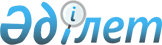 О внесении изменений и дополнений в Кодекс Республики Казахстан об административных правонарушенияхЗакон Республики Казахстан от 5 ноября 2022 года № 158-VII ЗРК.
      Примечание ИЗПИ!Порядок введения в действие см. ст.2
      Статья 1. Внести в Кодекс Республики Казахстан об административных правонарушениях от 5 июля 2014 года следующие изменения и дополнения:
      1) в части третьей статьи 1 слово "Совета" заменить словом "Суда";
      2) в абзаце первом части третьей статьи 8 слова "Совет", "Совета" заменить соответственно словами "Суд", "Суда";
      3) в статье 112:
      заголовок дополнить словами "и онлайн-платформы";
      дополнить частью 1-1 следующего содержания:
      "1-1. Распространение субъектами телерадиовещания любых агитационных материалов в новостных, аналитических программах –
      влечет штраф в размере пятидесяти месячных расчетных показателей.";
      абзац первый части второй после слов "массовой информации" дополнить словами ", пользователями онлайн-платформ";
      4) абзац первый статьи 113 изложить в следующей редакции:
      "Изготовление или распространение в период подготовки и проведения выборов в органы государственной власти и органы местного самоуправления (республиканского референдума) агитационных материалов, не содержащих информацию об организациях, выпустивших данные материалы (по печатным материалам – месте их печатания и тираже), лицах, сделавших заказ, и из каких средств оплачено, а также изготовление агитационных материалов за пределами территории Республики Казахстан, распространение анонимных агитационных материалов –";
      5) в пункте 2 примечаний статьи 246-1 слова "Счетным комитетом по контролю за исполнением республиканского бюджета" заменить словами "Высшей аудиторской палатой Республики Казахстан";
      6) дополнить статьей 653-1 следующего содержания:
      "Статья 653-1. Проявление неуважения к Конституционному Суду
      1. Неуважение к Конституционному Суду, выразившееся в неявке в Конституционный Суд без уважительных причин участников конституционного производства, иных лиц и органов, привлекаемых при рассмотрении обращения, их представителей по уведомлению или вызову в случаях, когда дальнейшее рассмотрение обращения в их отсутствие представляется невозможным, неподчинении распоряжениям председательствующего в заседании, нарушении установленных в Конституционном Суде правил, а также иные действия (бездействие), явно свидетельствующие о неуважении к Конституционному Суду и (или) судье Конституционного Суда, –
      влекут предупреждение либо штраф в размере двадцати месячных расчетных показателей либо административный арест на срок до пяти суток.
      2. Действия (бездействие), предусмотренные частью первой настоящей статьи, совершенные повторно в течение года после наложения административного взыскания, –
      влекут штраф в размере тридцати месячных расчетных показателей либо административный арест на срок до десяти суток.";
      7) в статье 668-1:
      заголовок изложить в следующей редакции:
      "Статья 668-1. Вмешательство либо воспрепятствование законной деятельности Уполномоченного по правам человека в Республике Казахстан, воспрепятствование законной деятельности его представителя в области, городе республиканского значения, столице";
      абзац первый после слов "служебных обязанностей" дополнить словами ", воспрепятствование осуществлению законной деятельности его представителя в области, городе республиканского значения, столице, выразившееся в необеспечении беспрепятственного посещения и общения с лицами, находящимися в организациях и учреждениях, указанных в Конституционном законе Республики Казахстан "Об Уполномоченном по правам человека в Республике Казахстан,";
      8) в статье 722-1:
      в заголовке слова "Счетный комитет по контролю за исполнением республиканского бюджета" заменить словами "Высшая аудиторская палата Республики Казахстан";
      в части первой слова "Счетный комитет по контролю за исполнением республиканского бюджета" заменить словами "Высшая аудиторская палата Республики Казахстан";
      в части второй слова "Счетного комитета по контролю за исполнением республиканского бюджета" заменить словами "Высшей аудиторской палаты Республики Казахстан";
      9) в подпункте 4) части первой статьи 741 слово "Советом" заменить словом "Судом";
      10) в части первой статьи 804:
      в подпункте 47) слова "Счетного комитета по контролю за исполнением республиканского бюджета" заменить словами "Высшей аудиторской палаты Республики Казахстан";
      дополнить подпунктом 69) следующего содержания:
      "69) аппарата Конституционного Суда Республики Казахстан (статья 653 -1).";
      11) в подпункте 5) части второй статьи 852 слово "Советом" заменить словом "Судом";
      12) в подпункте 4) статьи 858 слово "Совета" заменить словом "Суда";
      13) в статье 872:
      в заголовке слова "Председателя или члена Конституционного Совета" заменить словами "Председателя, заместителя Председателя или судьи Конституционного Суда";
      в части первой слова "Председатель или члены Конституционного Совета" заменить словами "Председатель, заместитель Председателя или судья Конституционного Суда";
      в части второй слова "Председателя или членов Конституционного Совета", "Председателя или члена Конституционного Совета" заменить соответственно словами "Председателя, заместителя Председателя или судьи Конституционного Суда";
      14) в статье 874-1:
      в части первой слова "Генерального Прокурора" заменить словами "Сената Парламента";
      в части второй слова "первый руководитель государственного органа в соответствии с подведомственностью дел об административных правонарушениях вносит представление Генеральному Прокурору Республики Казахстан" заменить словами "Генеральный Прокурор Республики Казахстан вносит представление в Сенат Парламента Республики Казахстан";
      в части третьей слова "первым руководителем государственного органа решения Генерального Прокурора" заменить словами "Генеральным Прокурором Республики Казахстан решения Сената Парламента";
      15) в статье 875:
      в заголовке слова "Председателя или членов Конституционного Совета" заменить словами "Председателя, заместителя Председателя или судьи Конституционного Суда";
      в части второй слова "Председателю или членам Конституционного Совета" заменить словами "Председателю, заместителю Председателя или судье Конституционного Суда".
      Статья 2. Настоящий Закон вводится в действие по истечении шестидесяти календарных дней после дня его первого официального опубликования, за исключением:
      1) подпунктов 1), 2), 6) и 9), абзацев третьего и четвертого подпункта 10), подпунктов 11), 12), 13) и 15) статьи 1, которые вводятся в действие с 1 января 2023 года;
      2) подпунктов 5) и 8), абзаца второго подпункта 10) и подпункта 14) статьи 1, которые вводятся в действие по истечении десяти календарных дней после дня его первого официального опубликования.
					© 2012. РГП на ПХВ «Институт законодательства и правовой информации Республики Казахстан» Министерства юстиции Республики Казахстан
				
      Президент Республики Казахстан 

К. ТОКАЕВ
